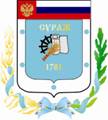 Контрольно-счетная палата Суражского муниципального района243 500, Брянская область, г. Сураж, ул. Ленина, 40,оф.46 Тел. (48330) 2-11-45, E-mail: c.palata@yandex.ruЗаключениепо результатам экспертно-аналитического мероприятия  «Экспертиза исполнения  бюджета Суражского муниципального района Брянской области за 1 квартал 2022 года».             г. Сураж                                                                         18 мая 2022 года    1.  Основание для проведения экспертизы: Федеральный закон от 07.02.2011г. №6-ФЗ «Об общих принципах организации и деятельности контрольно-счетных органов субъектов Российской Федерации и муниципальных образований», Положение от 26.11.2021г. № 143 «О Контрольно-счетной палате Суражского муниципального района», пункт 1.2.3 плана работы Контрольно-счетной палаты на 2022 год, приказа  от 16.05.2022г. № 8.2.  Цель экспертизы: информация о ходе исполнения бюджета Суражского муниципального района за 1 квартал  2022 года.3. Предмет экспертизы: отчет об исполнении бюджета Суражского муниципального района за 1 квартал 2022 года, утвержденный постановлением Администрации Суражского муниципального района от 26.04.2022 г. № 237. Решением Суражского районного Совета народных депутатов от 22.12.2021г. № 160 «О бюджете Суражского муниципального района на 2022 год и на плановый период 2023 и 2024 годов» (далее - Решение о бюджете) на 2022 год утверждены основные характеристики бюджета:Общий объем доходов в сумме 40164,6 тыс. руб.;          Общий объем расходов в сумме 401964,6 тыс. руб.Дефицит бюджета утвержден в сумме 0,0 тыс. рублей.В течение 1 квартала 2022 года в решение о бюджете изменения не вносились.Исполнение за 1 квартал 2022 года согласно отчету об исполнении бюджета Суражского муниципального района составило:- по доходам 98915,6 тыс. руб.;- по расходам 106227,0 тыс. руб., Дефицит бюджета составил в сумме 7311,4 тыс. рублей.Основные параметры бюджета Суражского муниципального района за 1 квартал 2022 года представлены в таблице: тыс. рублейИсполнение за 1 квартал 2022 года по доходам составило 20,7%, по расходам – 19,8%. Исполнение бюджета по доходам выше уровня прошлого года на 13488,7 тыс. рублей, или 15,8% в за счет увеличения  как объема собственных доходов на 18,5%, так и безвозмездных поступлений на 16,6%. По расходам исполнение отчетного периода выше уровня прошлого года на 17,3% или 15682,3 тыс. рублей. Исполнение доходной части бюджета за 1 квартал 2022 года Доходы бюджета за 1 квартал 2022 года по годовой уточненной бюджетной росписи составили 477546,4 тыс. рублей,  исполнены в сумме 98915,6 тыс. рублей, или на 20,7%.  При формировании доходной части бюджета собственные доходы занимают 29,4% в структуре доходов. Наибольший удельный вес в структуре собственных доходов занимают налоговые доходы – 95,8%, среди которых 79,6% занимает налог на доходы физических лиц, являясь бюджетообразующим. Наименьший удельный вес – 1,2% в структуре налоговых доходов занимает государственная пошлина. Неналоговые доходы в структуре собственных доходов в 1 квартале 2022 года занимают 4,2%, наибольший удельный вес здесь принадлежит  Доходам от использования имущества, находящегося в государственной и муниципальной собственности – 56,0%. Безвозмездные поступления занимают наибольший удельный вес в доходной части бюджета района – 70,6%. Наибольший удельный вес в структуре безвозмездных поступлений в 1 квартале 2022 года занимают субвенции  бюджетам  субъектов РФ  муниципальных образований – 68,9%.Наименьший удельный вес в структуре безвозмездных поступлений занимают иные межбюджетные трансферты – 0,5%.Структура и динамика поступления доходов района за 1 квартал 2022 года  тыс. рублейВ общем объеме доходов, поступивших за 1 квартал 2022 года налоговые и неналоговые доходы составляют  29035,1 тыс. рублей, увеличившись к уровню прошлого года на 3539,3 тыс. рублей, или на 13,9%.  Финансовая помощь из областного бюджета  получена  в сумме 69880,5  тыс. рублей, увеличившись по сравнению с аналогичным периодом прошлого года на 9949,4 тыс. рублей, или на 16,6%.Налог на доходы физических лиц  исполнен в объеме 22137,6 тыс. рублей или 20,5% показателя бюджетной росписи, увеличившись по сравнению с аналогичным периодом прошлого года на 4419,4 тыс. рублей, или на 24,9%. В структуре налоговых доходов составляет 79,6%.Акцизы  по подакцизным товарам  (продукции),  производимым на территории РФ составили 3790,0 тыс. рублей или 18,5% к уточненной бюджетной росписи. В структуре налоговых доходов составляют 13,6%. Поступление акцизов в отчетном периоде по сравнению с аналогичным периодом прошлого года уменьшилось на 595,4 тыс. рублей, или на 13,6%.Единый налог на вмененный доход для отдельных видов деятельности не поступал.Единый сельскохозяйственный налог поступил в объеме 725,5 тыс. рублей (114,6% к уточненной бюджетной росписи), что выше аналогичного периода прошлого года на 362,8 тыс. рублей, или в 2,0 раза. В структуре налоговых и неналоговых доходов составляет 2,6%.Налог, взимаемый в связи с применением патентной системы поступил в объеме 843,2 тыс. рублей (22,0% к уточненной бюджетной росписи), что ниже аналогичного периода прошлого года на 54,8 тыс. рублей, или на 6,1%. В структуре налоговых и неналоговых доходов составляет 3,0%.Государственная пошлина поступила в объеме 328,3 тыс. рублей (24,3% к уточненной бюджетной росписи), что выше аналогичного периода прошлого года на 69,6 тыс. рублей, или на 26,9%. В структуре налоговых и неналоговых доходов составляет 1,2%.Доходы от использования имущества, находящегося в государственной и муниципальной собственности поступили в бюджет в сумме 677,8 тыс. рублей (25,9% к уточненной бюджетной росписи). По сравнению с  аналогичным  периодом прошлого года отмечено увеличение по  данному  виду  доходов на 458,5 тыс. рублей, или в 3,1 раза. В структуре неналоговых доходов составляют 56,0%.Платежи   при   пользовании   природными   ресурсами поступили в бюджет в сумме 180,0 тыс. рублей (25,7% к уточненной бюджетной росписи), по сравнению с  аналогичным  периодом прошлого года произошло снижение на 35,5 тыс. рублей, или на 16,5%. В структуре неналоговых доходов составляют 14,9%.Доходы от оказания платных услуг и компенсации затрат государства поступили в бюджет в сумме 23,5 тыс. рублей (65,3% к уточненной бюджетной росписи), по сравнению с  аналогичным  периодом прошлого года произошло увеличение на 23,5 тыс. рублей, или на 100,0%. В структуре неналоговых доходов составляют 1,9%.Доходы от продажи материальных и нематериальных активов не поступали. Штрафы, санкции, возмещение ущерба поступили в бюджет в сумме 329,2тыс. рублей (34,7% к уточненной бюджетной росписи), по сравнению с  аналогичным  периодом прошлого года произошло увеличение на 188,2 тыс. рублей, или в 2,3 раза. В структуре неналоговых доходов составляют 27,2%.Прочие неналоговые доходы не поступали. Дотации поступили в бюджет в сумме 15270,5 тыс. рублей (21,9% к уточненной бюджетной росписи), по сравнению с  аналогичным  периодом прошлого года поступило больше на 2334,5 тыс. рублей, или на 18,0%. В структуре безвозмездных поступлений составляют 21,9%.Субсидии бюджетам субъектов РФ и муниципальных образований (межбюджетные субсидии) поступили в бюджет в сумме 2855,9 тыс. рублей (5,2% к уточненной бюджетной росписи), по сравнению с  аналогичным  периодом прошлого года произошло уменьшение на 741,4 тыс. рублей, или в 20,6%. В структуре безвозмездных поступлений субвенции составляют 4,1%.      Субвенции  бюджетам  субъектов РФ  муниципальных образований поступили в сумме 48156,5 тыс. рублей (23,3% к уточненной бюджетной росписи), по сравнению с  аналогичным  периодом прошлого года произошло увеличение на 8313,7 тыс. рублей, или на 20,9%. В структуре безвозмездных поступлений субвенции составляют 68,9%. Иные межбюджетные трансферты поступили в бюджет в сумме 3597,5 тыс. рублей (24,6% к уточненной бюджетной росписи) по сравнению с  аналогичным  периодом прошлого года произошло увеличение на 42,6 тыс. рублей, или в 1,2%.  В структуре безвозмездных поступлений субвенции составляют 0,5%. Исполнение расходной части бюджета за 1 квартал 2022 года  Расходы бюджета за 1 квартал 2022 года по годовой уточненной бюджетной росписи составили в сумме 536756,1 тыс. рублей,  исполнены в сумме 106227,0 тыс. рублей, или 19,8%.   В структуре расходов  наибольший удельный вес традиционно приходится на раздел 07 «Образование» - 74,0, а наименьший удельный вес в отчетном периоде приходится на раздел 11 «Физическая культура и спорт» - 0,01%. Структура расходов бюджета за 1 квартал 2022 года тыс. рублейВ сравнении с аналогичным периодом прошлого года существенные изменения в структуре наблюдаются по разделам:- «ОБЩЕГОСУДАРСТВЕННЫЕ ВОПРОСЫ» (+ 1,1%);- «ОБРАЗОВАНИЕ» (+ 2,4%);- «Культура, кинематография» (-0,9%);- «Социальная политика» (-1,6%); Анализ расходных обязательств за 1 квартал 2022 г. по разделам и подразделам бюджетной классификации   тыс.рублейИз представленной выше таблицы видно, что в целом бюджет района по расходам за 1 квартал 2022 года исполнен на19,8%. Исполнение ниже среднего (19,8%) сложилось по 4 из 10 разделов:- 0400 «Национальная экономика» - 6,7%;- 0500 «Жилищно-коммунальное хозяйство» - 0,1%;- 10 00 «Социальная политика» - 16,6%;	- 11 00 «Физическая культура и спорт» - 9,4%.Раздел 0100 «Общегосударственные вопросы»По разделу исполнение составило 9963,1 тыс. рублей, или 24,0% от уточненной бюджетной росписи, что выше уровня аналогичного периода прошлого года на 2490,9 тыс. рублей, или на 33,3%. Исполнение осуществлялось по подразделам:Подраздел 0102 «Функционирование высшего должностного лица субъекта Российской Федерации и муниципального образования»Исполнение по подразделу составило 109,2 тыс. рублей, или 16,1% от уточненной бюджетной росписи. Финансовое обеспечение расходов  производилось на содержание Главы Суражского района.Подраздел 0103 «Функционирование законодательных (представительных) органов государственной власти и представительных органов муниципальных образований»Исполнение по подразделу составило 207,1 тыс. рублей, или 21,8% от уточненной бюджетной росписи. Вышеуказанные  расходы были направлены на функционирование аппарата Суражского районного Совета народных депутатов.  Подраздел 0104 «Функционирование Правительства РФ, высших  исполнительных органов государственной власти субъектов РФ, местных администраций»Исполнение по подразделу составило 6768,9 тыс. рублей, или 26,4% от уточненной бюджетной росписи, средства направлены на функционирование аппарата администрации Суражского района.Подраздел 0105 «Судебная система»Исполнение по данному подразделу составило 77,9 тыс. рублей, или 100,0% от уточненной бюджетной росписи. Финансовое обеспечение расходов производилось на обеспечение деятельности присяжных заседателей.Подраздел 0106 «Обеспечение деятельности финансовых, налоговых и таможенных органов и органов финансового (финансово-бюджетного) надзора»Исполнение по данному подразделу составило 1363,9 тыс. рублей, или 20,8% от уточненной бюджетной росписи. Финансовое обеспечение расходов производилось на обеспечение деятельности финансового отдела администрации Суражского района и обеспечение деятельности Контрольно-счетной палаты Суражского района.Подраздел 0107 «Обеспечение проведения выборов и референдумов»Исполнение по данному подразделу в отчетном периоде не производилось. Подраздел 0113 «Другие общегосударственные вопросы»Исполнение по подразделу составило 1436,1 тыс. рублей, или 65,6% от уточненной бюджетной росписи. Финансовое обеспечение расходов производилось на Обеспечение деятельности МФЦ,  административной комиссии администрации Суражского района.                         Раздел 0200 «Национальная оборона»По разделу исполнение составило 202,1 тыс. рублей или 25,0% от годовой уточненной бюджетной росписи, удельный вес в общей сумме расходов бюджета составляет 0,2%. Исполнение за отчетный период по данному разделу выше уровня аналогичного периода прошлого года на 7,4 тыс. рублей, или на 3,8%. Средства использованы по подразделу 02 03 « Мобилизационная и вневойсковая подготовка» и направлены поселениям в виде субвенций на осуществление отдельных государственных полномочий по первичному воинскому учету.  Раздел 0300 «Национальная безопасность и правоохранительная деятельность»По данному разделу исполнение составило 807,9 тыс. рублей или 18,7% от годовой уточненной бюджетной росписи,  удельный вес в общей сумме расходов бюджета составляет 0,8% Исполнение за отчетный период по данному разделу ниже уровня аналогичного периода прошлого года на 88,1 тыс. рублей, или на 9,8%. Финансовое обеспечение расходов производилось по подразделу 03 09 «Защита населения и территории от чрезвычайных ситуаций природного и техногенного характера, гражданская оборона» на текущее содержание единой диспетчерской службы (ЕДДС).                                         Раздел 0400 «Национальная экономика»По данному разделу исполнение составило  2191,3 тыс. рублей или 6,7% от годовой уточненной бюджетной росписи, удельный вес в общей сумме расходов составил 2,1%. Исполнение за отчетный период по данному разделу выше уровня аналогичного периода прошлого года на 428,1 тыс. рублей, или на 24,3%.                Подраздел 0405 «Сельское хозяйство и рыболовство»Исполнение по подразделу отсутствует.Подраздел 0408 «Транспорт»Исполнение по подразделу составило 1395,6 тыс. рублей, или 21,3% от уточненной бюджетной росписи. Средства направлены на компенсацию части потерь в доходах, возникающих в результате регулирования тарифов на перевозку пассажиров автомобильным пассажирским транспортом по муниципальным маршрутам регулярных перевозок. Подраздел 0409 «Дорожное хозяйство»Исполнение по подразделу составило 384,7 тыс. рублей, или 1,6% от уточненной бюджетной росписи. Расходы произведены в рамках Дорожного фонда. Подраздел 0412 «Другие вопросы в области национальной экономики»Исполнение по подразделу составило 411,0 тыс. рублей или 36,5% от уточненной бюджетной росписи. Раздел 0500 «Жилищно-коммунальное хозяйство»По данному разделу исполнение составило  10,0 тыс. рублей или 0,1 от годовой  бюджетной росписи, удельный вес в общей сумме расходов составил 0,0%. Исполнение за отчетный период года по данному разделу ниже уровня аналогичного периода прошлого года на 804,4 тыс. рублей, или в 81,4 раза.Подраздел 0502 «Коммунальное  хозяйство»Исполнение по подразделу составило 10,0 тыс. рублей или 0,1% от уточненной бюджетной росписи. Подраздел 0503 «Благоустройство»По данному подразделу   расходы не производились.                                             Раздел 07 00 «Образование»По данному разделу исполнение составило  78652,5 тыс. рублей или 20,6% от годовой  бюджетной росписи, удельный вес в общей сумме расходов составил 74,0%. Исполнение по данному разделу выше уровня аналогичного периода прошлого года на 13812,5 тыс. рублей, или на 21,3%.Подраздел 0701 «Дошкольное образование»Исполнение по подразделу составило 17855,7 тыс. рублей или 29,0% от уточненной бюджетной росписи. Финансовое обеспечение расходов производилось на функционирование муниципальных бюджетных дошкольных образовательных учреждений. Подраздел 0702 «Общее образование»Исполнение по данному подразделу составило 51416,8 тыс. рублей, или 20,7% от уточненной бюджетной росписи. Финансовое обеспечение расходов производилось на обеспечение деятельности общеобразовательных школ Суражского района, предоставление льгот по коммунальным услугам педагогическим работникам образования.Подраздел 0703 «Дополнительное образование»Исполнение по данному подразделу составило 6763,5 тыс. рублей, или 11,8% от уточненной бюджетной росписи. Финансовое обеспечение расходов производилось на текущее содержание учреждений дополнительного образования.Подраздел 0707 «Молодежная политика и оздоровление детей»Исполнение по данному подразделу отсутствует.                 Подраздел 0709 «Другие вопросы в области образования» Исполнение по подразделу составило 2616,5 тыс. рублей, или 21,4% от уточненной бюджетной росписи. Финансовое обеспечение расходов производилось на обеспечение деятельности аппарата отдела образования администрации Суражского района, централизованной бухгалтерии отдела образования администрации Суражского района, субвенции на компенсацию расходов на предоставление мер социальной поддержки работникам образовательных организаций, работающим в сельских населенных пунктах и поселках городского типа на территории Брянской области.                           Раздел 08 00 «Культура и  кинематография» По данному разделу исполнение составило 7879,3 тыс. рублей или 24,9% от годовой уточненной бюджетной росписи, удельный вес в общей сумме расходов бюджета составил 7,4%. Исполнение за отчетный период по данному разделу выше уровня аналогичного периода прошлого года на 399,7 тыс. рублей, или на 5,3%.Подраздел 08 01 «Культура»Исполнение  по подразделу составило 6017,4  тыс. рублей, или 24,9% от уточненной бюджетной росписи. Финансовое обеспечение расходов  производилось на текущие расходы по содержанию МБУК «Районный культурно-досуговый центр», МБУК «Суражская районная межпоселенческая библиотека.Подраздел 08 04 «Другие вопросы в области культуры, кинематографии»Исполнение по подразделу составило 1861,9 тыс. рублей, или 24,8% от уточненной бюджетной росписи. Финансовое обеспечение расходов  производилось на обеспечение деятельности аппарата управления отдела культуры администрации Суражского района, централизованной бухгалтерии отдела культуры администрации Суражского, предоставление мер социальной поддержки по оплате жилья и коммунальных услуг отдельным категориям граждан, работающих в учреждениях культуры, находящихся в сельской местности.Раздел 10 00 «Социальная политика»По данному разделу исполнение составило 5094,8 тыс. рублей или 16,6% от годовой уточненной бюджетной росписи, удельный вес в общей сумме расходов бюджета составил 4,8%. Исполнение за отчетный период по данному разделу ниже уровня аналогичного периода прошлого года на 693,3 тыс. рублей, или на 12,0%.                                 Подраздел 10 01 «Пенсионное обеспечение»Исполнение по данному подразделу составило 611,7 тыс. рублей, или 25,0% от уточненной бюджетной росписи. Финансовое обеспечение расходов  производилось на доплату к пенсии муниципальных служащих.                Подраздел 10 03 «Социальное обеспечение населения»Исполнение по данному подразделу составило 25,2 тыс. рублей, или 15,2% от уточненной бюджетной росписи. Финансовое обеспечение расходов  производилось на выплаты по обеспечению сохранности жилых помещений, закрепленных за детьми – сиротами и детьми, оставшихся без попечения родителей.                                Подраздел 10 04 «Охрана семьи и детства»Исполнение по данному подразделу составило 4315,9 тыс. рублей, или 16,0% от уточненной бюджетной росписи. Финансовое обеспечение расходов производилось на:- Обеспечение реализации переданных полномочий субъекта РФ в части социальной поддержки и социального обслуживания детей – сирот и детей, оставшихся без попечения родителей, включая выплаты денежного пособия опекунам и приемным семьям;-  Компенсация части родительской платы за содержание ребенка в муниципальных дошкольных учреждениях.Подраздел 10 06 «Другие вопросы в области социальной политики»Исполнение по данному подразделу составило  142,0 тыс. рублей, или 13,0% от уточненной бюджетной росписи.  Финансовое обеспечение расходов производилось на текущее содержание органа опеки и попечительства по исполнению  отдельных  государственных  полномочий  по опеке и попечительству  над несовершеннолетними и текущее содержание комиссии по делам несовершеннолетних и защите их прав по исполнению  отдельных  государственных  полномочий  по профилактике безнадзорности и правонарушений несовершеннолетних, а так же выплаты за счет средств резервного фонда.                   Раздел 11 00 «Физическая культура и спорт» По данному разделу исполнение составило 36,0 тыс. рублей или 9,4% от годовой уточненной бюджетной росписи, удельный вес расходов в общей сумме расходов бюджета составляет 0,04%. Исполнение за отчетный период по данному разделу ниже уровня аналогичного периода прошлого года на 3,4 тыс. рублей, или на 8,6%.                           Подраздел 11 01 «Физическая культура»Исполнение и плановые назначения по подразделу отсутствуют.Подраздел 11 02 «Массовый спорт»Исполнение и плановые назначения по подразделу отсутствуют.Подраздел 11 05 «Другие вопросы в области физической культуры и спорта»Исполнение по данному подразделу составило 36,0 тыс. рублей, или 9,4% от уточненной бюджетной росписи. Финансовое обеспечение расходов производилось на мероприятия по спорту.Раздел 14 00 «Межбюджетные трансферты общего характера бюджета субъектов РФ и муниципальных образований»По данному разделу денежные средства освоены на 25,0%, исполнение составило 1390,0 тыс. рублей. Удельный вес расходов раздела – 1,3% в общих расходах района. Исполнение за отчетный период по данному разделу выше уровня аналогичного периода прошлого года на 133,0 тыс. рублей, или на 10,6%. Подраздел 14 01  «Дотации на выравнивание бюджетной обеспеченности субъектов РФ и муниципальных образований»Исполнение по данному подразделу составило 265,0 тыс. рублей, или 25,0% от уточненной бюджетной росписи. Дотации направлены на выравнивание бюджетной обеспеченности поселений района.Подраздел 14 02  «Иные дотации»Исполнение по данному подразделу составило 1125,0 тыс. рублей, или 25,0% от уточненной бюджетной росписи. Дотации направлены на поддержку мер по обеспечению сбалансированности бюджетов поселений Суражского района.Источники финансирования дефицита бюджета              В соответствии со статьей 81 Бюджетного кодекса Российской Федерации, Решением Суражского районного Совета народных депутатов от 22.12.2021г. № 160 «О бюджете Суражского муниципального района на 2022 год и на плановый период 2023 и 2024 годов» прогнозируемый дефицит бюджета был утверждён в сумме 0,0 тыс. рублей. В течение 1 квартала 2022 года в решение изменения не вносились.Источниками финансирования дефицита бюджета являются остатки на едином счете бюджета.Остаток на счете на 01.01.2022 года составлял 9514,8 тыс. рублей. Ограничения установленные Бюджетным Кодексом соблюдены.В соответствии с отчётом об исполнении бюджета за 1 квартал 2022г. бюджет исполнен с дефицитом в объёме 7311,4 тыс. рублей.                Анализ использования средств резервного фондаВ соответствии со статьей 81 Бюджетного кодекса Российской Федерации, Решением Суражского районного Совета народных депутатов от 22.12.2021г. № 160 «О бюджете Суражского муниципального района на 2022 год и на плановый период 2023 и 2024 годов» установлен размер резервного фонда Суражского района на 2022 год в сумме 100,0 тыс. рублей.Согласно представленной отчетности расходы по резервному фонду  за 1 квартал 2022 года не производились. Исполнение целевых программРешением Суражского районного Совета народных депутатов от 22.12.2021г. № 160 «О бюджете Суражского муниципального района на 2022 год и на плановый период 2023 и 2024 годов» запланированы бюджетные ассигнования на реализацию 4 муниципальных целевых программы:- «Развитие образования Суражского района на 2022-2024 годы»;- «Реализация полномочий администрации Суражского района на 2022-2024  годы»;- «Управление муниципальными финансами Суражского района на 2022-2024 годы»;- «Управление муниципальной собственностью Суражского района на 2022-2024 годы».Общая сумма расходов по целевым программам утверждена бюджетной росписью в размере 534037,7 тыс. рублей, что составляет 99,3% от общего объема расходов запланированных на 2022 год (536756,1 тыс. рублей).(тыс. рублей) В 1 квартале 2022 года  кассовое исполнение по программам составило 105740,1 тыс. рублей, или 19,8% от уточненной бюджетной росписи, и выше аналогичного периода прошлого года на 17,4%.Исполнение ниже среднего (19,8%) сложилось по 1 программе из 4.Ниже 25% исполнение сложилось по всем 4 программам.Непрограммные расходы запланированы с учетом изменений в сумме 2718,4 тыс. рублей, исполнены в сумме 486,9 тыс. рублей, или 17,9% от уточненных назначений. Проверка соответствия отчета бюджетной классификации Российской Федерации В рамках проведенного анализа исполнения бюджета поселения за              1 квартал 2022 года проанализирована полнота и правильность заполнения приложений к отчету об исполнении бюджета. Представленный отчет об исполнении бюджета Суражского муниципального района Брянской области поселения соответствует требованиям приказа Министерства финансов Российской Федерации от 06 июня 2019 года № 85н  «О порядке формирования и применения кодов бюджетной классификации Российской Федерации, их структуре и принципах назначения». Анализ квартальной бюджетной отчетности на предмет соответствия нормам законодательстваСостав представленной квартальной бюджетной отчетности содержит полный объем форм бюджетной отчетности, установленный Инструкциями №191н и №33н. Результаты анализа указанных форм бюджетной отчётности подтверждают их составление с соблюдением порядка, утверждённого Инструкциями №191н и №33н, а так же соответствие контрольных соотношений между показателями форм годовой бюджетной отчётности, проанализирована полнота и правильность заполнения форм бюджетной отчетности. Нарушений не установлено. Проведенное экспертно-аналитическое мероприятие «Экспертиза исполнения бюджета Суражского муниципального района Брянской области района за 1 квартал 2022 года» позволяет сделать следующие выводы:  1. Исполнение за 1 квартал 2022 года согласно отчету об исполнении бюджета Суражского муниципального района составило:- по доходам 98915,6 тыс. рублей, или 20,7%; - по расходам 106277,0 тыс. рублей, или 19,8%; Дефицит бюджета составил в сумме 7311,4 тыс. рублей.2. При формировании доходной части бюджета собственные доходы занимают 29,4% в структуре доходов. Наибольший удельный вес в структуре собственных доходов занимают налоговые доходы – 95,8%, среди которых 79,6% занимает налог на доходы физических лиц, являясь бюджетообразующим. Неналоговые доходы в структуре собственных доходов в 1 квартале 2022 года занимают 4,2%.Безвозмездные поступления занимают наибольший удельный вес в доходной части бюджета района – 70,6%.3. Расходы бюджета за 1 квартал 2022 года по годовой уточненной бюджетной росписи составили в сумме 536756,1 тыс. рублей,  исполнены в сумме 106227,0 тыс. рублей, или 19,8%.   В структуре расходов  наибольший удельный вес традиционно приходится на раздел 07 «Образование» - 74,0, а наименьший удельный вес в отчетном периоде приходится на раздел 11 «Физическая культура и спорт» - 0,01%. Исполнение ниже среднего (19,8%) сложилось по 4 из 10 разделов:- 0400 «Национальная экономика» - 6,7%;- 0500 «Жилищно-коммунальное хозяйство» - 0,1%;- 10 00 «Социальная политика» - 16,6%;	- 11 00 «Физическая культура и спорт» - 9,4%.4. В 1 квартале 2022 года  кассовое исполнение по программам составило 105740,1 тыс. рублей, или 19,8% от уточненной бюджетной росписи, что выше аналогичного периода прошлого года на 17,4%.Исполнение ниже среднего (19,8%) сложилось по 1 программе из 4.Ниже 25% исполнение сложилось по всем 4 программам.Непрограммные расходы запланированы с учетом изменений в сумме 2718,4 тыс. рублей, исполнены в сумме 486,9 тыс. рублей, или 17,9% от уточненных назначений. 5.  Отчет подготовлен в рамках полномочий администрации Суражского муниципального района и не противоречит действующему законодательству и муниципальным правовым актам Суражского района, а так же удовлетворяет требованиям полноты отражения средств бюджета по доходам, расходам и источникам финансирования дефицита бюджета. Предложения:1.Направить заключение Контрольно-счетной палаты главе администрации Суражского района В.П. Риваненко с предложениями: - Главным администраторам доходов районного бюджета принять действенные меры по совершенствованию администрирования доходных источников.- Главным распорядителям средств районного бюджета обеспечить исполнение бюджета района в текущем году в запланированном объеме.ПредседательКонтрольно-Счетной палаты                                     Суражского муниципального района                                        Н.В. ЖидковаНаименование показателяКассовое исполнение за 1 квартал 2021гУточненная бюджетная роспись за  2022г.Кассовое исполнение за 1 квартал 2022г.% исполнения к уточненной бюджетной росписиОтношение 1 кв.2021г. к 1 кв. 2022г., (+,-)Отношение 1 кв.2021г. к 1 кв. 2022г., %Доходы бюджета всего в т.ч.85426,9477546,498915,620,713488,7115,8Налоговые и неналоговые доходы24495,8139969,929035,120,74539,3118,5Безвозмездные поступления59931,1337576,569880,520,79949,4116,6Расходы бюджета90544,7536756,1106227,019,815682,3117,3Дефицит (+), Профицит (-)-5117,8-59209,7-5117,88,60,0100,0Наименование показателяИспол-нение за 1 квартал 2021 годаУточнен-ная бюджетная роспись на 2022 годИспол-нение за 1 квартал 2022 года% испол-нения к уточ. бюд. росписиСтруктура,%Отно-шение 1 кв.2022г. к 1 кв. 2021г., (+,-)Отно-шение 1 кв.2022г. к 1 кв. 2021г., % НАЛОГОВЫЕ И НЕНАЛОГОВЫЕ ДОХОДЫ                                       25495,8139969,929035,120,729,43539,3113,9 НАЛОГОВЫЕ ДОХОДЫ                                       24623,4134287,927824,620,795,83201,2113,0Налог на доходы  физических  лиц 17718,2108032,022137,620,579,64419,4124,9Налоги на товары (работы, услуги) реализуемые на территории РФ4385,420432,93790,018,513,6-595,486,4Единый налог на вмененный доход для отдельных видов деятельности1000,55,00,00,00,0-1000,50,0Единый сельскохозяйственный налог362,7633,0725,5114,62,6362,8в 2,0 разаНалог, взимаемый в связи с применением патентной системы налогообложения898,03835,0843,222,03,0-54,893,9Государственная пошлина258,71350,0328,324,31,269,6126,9НЕНАЛОГОВЫЕ ДОХОДЫ                                       872,45682,01210,521,34,2338,1138,8Доходы от использования имущества, находящегося в государственной и муниципальной собственности219,32621,0677,825,956,0458,5в 3,1 разаПлатежи при пользовании природными ресурсами215,5700,0180,025,714,9-35,583,5Доходы от оказания платных услуг (работ) и компенсации затрат государства0,036,023,565,31,923,5100,0Доходы от продажи материальных и нематериальных активов245,71370,00,00,00,0-245,70,0Штрафы, санкции, возмещение ущерба141,0950,0329,234,727,2188,2в 2,3 разаПрочие неналоговые доходы50,95,00,00,00,0-50,90,0БЕЗВОЗМЕЗДНЫЕ ПОСТУПЛЕНИЯ59931,1337576,569880,520,770,69949,4116,6Дотации бюджетам субъектов РФ  и муниципальных образований12936,061082,015270,525,021,92334,5118,0Субсидии бюджетам субъектов РФ и муниципальных образований (межбюджетные субсидии)3597,354840,92855,95,24,1-741,479,4Субвенции  бюджетам  субъектов РФ  муниципальных образований39842,8207041,148156,523,368,98313,7120,9Иные межбюджетные трансферты3554,914612,43597,524,60,542,6101,2Возврат остатков субсидий, субвенций и иных межбюджетных трансфертов, имеющих целевое назначение прошлых лет00 00,00,00,00,0Итого:85426,9477546,498915,620,7100,013488,7115,8Наименование разделовРазделИспол-нено за 1 квартал 2021 годаСтрук-тура %Испол-нено за 1 квартал 2022 годаСтрук-тура %ОБЩЕГОСУДАРСТВЕННЫЕ ВОПРОСЫ017472,28,39963,9,4НАЦИОНАЛЬНАЯ ОБОРОНА02194,70,2202,10,2НАЦИОНАЛЬНАЯ БЕЗОПАСНОСТЬ И ПРАВООХРАНИТЕЛЬНАЯ ДЕЯТЕЛЬНОСТЬ03896,01,0807,90,8НАЦИОНАЛЬНАЯ ЭКОНОМИКА041763,21,92191,32,1ЖИЛИЩНО-КОММУНАЛЬНОЕ ХОЗЯЙСТВО05814,40,910,00,0ОБРАЗОВАНИЕ0764840,071,678652,574,0КУЛЬТУРА, КИНЕМАТОГРАФИЯ087479,68,37879,37,4СОЦИАЛЬНАЯ ПОЛИТИКА105788,16,45094,84,8ФИЗИЧЕСКАЯ КУЛЬТУРА И СПОРТ1139,40,0436,00,0МЕЖБЮДЖЕТНЫЕ ТРАНСФЕРТЫ ОБЩЕГО ХАРАКТЕРА БЮДЖЕТАМ СУБЪЕКТОВ РФ И МУНИЦИПАЛЬНЫХ ОБРАЗОВАНИЙ141257,01,41390,01,3ИТОГО РАСХОДОВ:90544,7100,0106277,0100,0Наименование разделовРазделПодразделУточнен-ная бюджетная роспись на 2022 годИспол-нение за 1 квартал 2021 годаИспол-нение за 1 квартал 2022 года% испол-нения к уточ. бюд. росписиОтно-шение 1 кв.2022г. к 1 кв. 2021г., (+,-)Отно-шение 1 кв.2022г. к 1 кв. 2021г., %Итого расходов:536756,190544,7106227,019,815682,3117,3ОБЩЕГОСУДАРСТВЕННЫЕ ВОПРОСЫ0141500,07472,29963,124,02490,9133,3Функционирование высшего должностного лица субъекта РФ и муниципального образования0102679,9109,2109,216,10,0100,0Функционирование представительных органов муниципальных образований0103951,5224,1207,121,8-17,092,4Функционирование местных администраций010425597,84137,36768,926,42631,6163,6Судебная система010577,92,177,9100,075,8в 37,1 разаОбеспечение деятельности финансовых органов и органов финансового (финансово-бюджетного) надзора01066556,41299,91363,920,864,0104,9Резервные средства0111100,0000,00,00,0Другие общегосударственные вопросы01132190,21699,61436,165,6-263,584,5НАЦИОНАЛЬНАЯ ОБОРОНА02808,3194,7202,125,07,4103,8Мобилизационная и вневойсковая подготовка0203808,3194,7202,125,07,4103,8НАЦИОНАЛЬНАЯ БЕЗОПАСНОСТЬ И ПРАВООХРАНИТЕЛЬНАЯ ДЕЯТЕЛЬНОСТЬ034328,1896,0807,918,7-88,190,2Защита населения и территории от чрезвычайных ситуаций природного и техногенного характера, гражданская оборона03094008,1896,0807,920,2-88,190,2Другие вопросы в области национальной безопасности и правоохранительной деятельности031420,0000,00,00,0НАЦИОНАЛЬНАЯ ЭКОНОМИКА0432601,81763,22191,36,7428,1124,3Сельское хозяйство и рыболовство040598,00,00,00,00,00,0Транспорт04086536,8921,21395,621,3474,4151,5Дорожное хозяйство (дорожные фонды)040924480,9313,3384,71,671,4122,8Другие вопросы в области национальной экономики04121126,0523,7411,036,5-112,778,5ЖИЛИЩНО-КОММУНАЛЬНОЕ ХОЗЯЙСТВО058116,8814,410,00,1-804,41,2Коммунальное хозяйство05028116,8814,410,00,1-804,41,2Другие вопросы в области жилищно-коммунального хозяйства05050,0000,00,00,0ОБРАЗОВАНИЕ07381091,464840,078652,520,613812,5121,3Дошкольное образование070161474,213359,517855,729,04496,2133,7Общее образование0702248700,443838,951416,820,77577,9117,3Дополнительное образование детей070357450,65175,76763,511,81587,8130,7Молодежная политика 07071245,00,00,00,00,00,0Другие вопросы в области образования070912221,12466,82616,521,4149,7106,1КУЛЬТУРА, КИНЕМАТОГРАФИЯ0831688,67479,67879,324,9399,7105,3Культура080124187,95900,36017,424,9117,1102,0Другие вопросы в области культуры, кинематографии08047500,71579,31861,924,8282,6117,9СОЦИАЛЬНАЯ ПОЛИТИКА1030675,95788,15094,816,6-693,388,0Пенсионное обеспечение10012446,8401,1611,725,0210,6152,5Социальное обеспечение населения1003166,033,625,215,2-8,475,0Охрана семьи и детства100426968,75062,54315,916,0-746,685,3Другие вопросы в области социальной политики10061094,4290,8142,013,0-148,848,8ФИЗИЧЕСКАЯ КУЛЬТУРА И СПОРТ11385,039,436,09,4-3,491,4Физическая культура11010,00,00,00,00,00,0Массовый спорт11020,00,00,00,00,00,0Другие вопросы в области физической культуры и спорта1105385,039,436,09,4-3,491,4МЕЖБЮДЖЕТНЫЕ ТРАНСФЕРТЫ ОБЩЕГО ХАРАКТЕРА БЮДЖЕТАМ СУБЪЕКТОВ РФ И МУНИЦИПАЛЬНЫХ ОБРАЗОВАНИЙ145560,01257,01390,025,0133,0110,6Дотации на выравнивание бюджетной обеспеченности муниципальных образований14011060,0257,0265,025,08,0103,1Иные дотации14024500,01000,01125,025,0125,0112,5Наименование программыУточненная роспись2022г.Кассовое испол-нение за 1 квартал 2021г.Кассовое испол-нение за 1 квартал 2022г.Отношение 1 1кв 2022г к 1 кв 2021г %% испол-нения к уточненной бюджет-ной росписи«Реализация полномочий администрации Суражского района на 2021-2023 годы»01178201,922442,224765,7110,413,9«Управление муниципальными финансами Суражского района на 2020-2021 годы»0211129,42394,12583,3107,923,2«Развитие образования Суражского района на 2020-2021 годы»03341452,964320,577741,6120,922,8«Управление муниципальной собственностью Суражского района  на 2020-2021 годы»043253,4891,8649,572,820,0Итого:534037,790048,6105740,1117,419,8